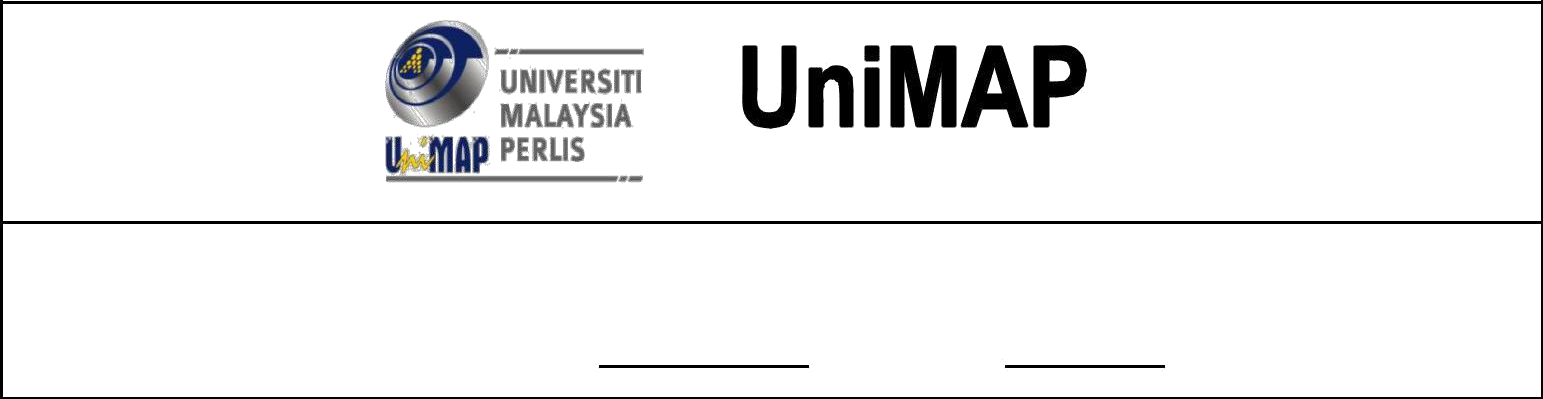 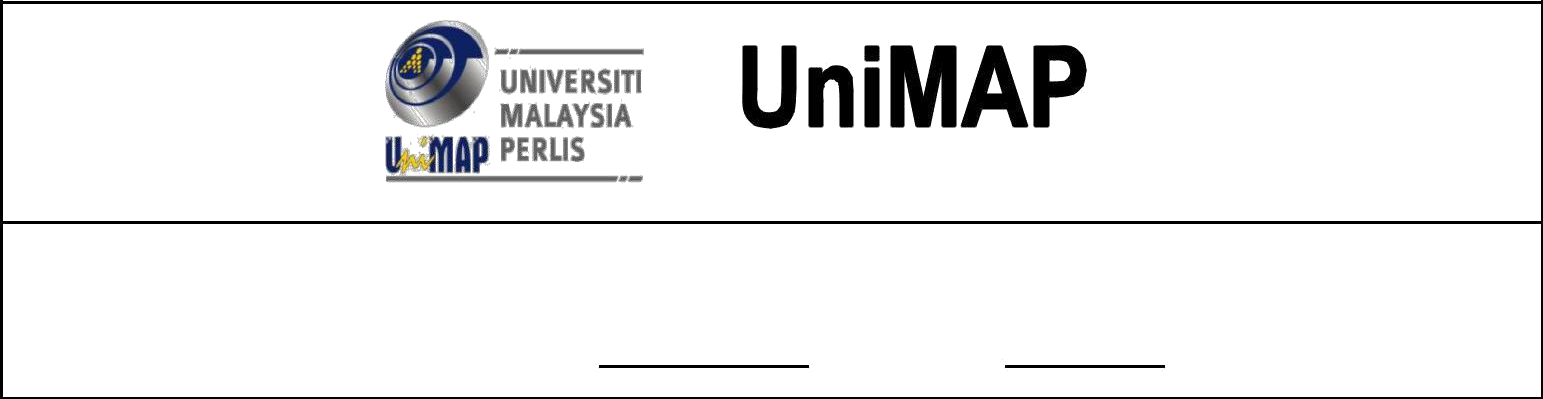 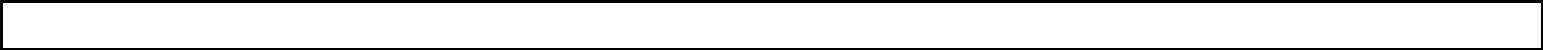 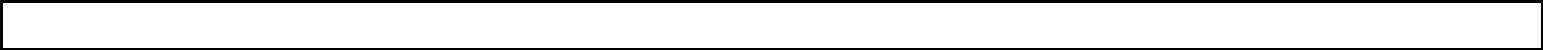 NOTA PENTINGBorang tuntutan perjalanan ini hendaklah dilengkapkan dengan sempurna terutama di ruangan PENGAKUAN PEGAWAI YANG MENUNTUT, para 6.3 (jika berkaitan).Waktu bertolak dari setiap destinasi dan waktu tiba di destinasi yang dituju hendaklah dicatitkan, bagi tujuan pengiraan elaun dan sebagainya.Sekiranya pegawai menggunakan kenderaan sendiri dan menuntut elaun perjalanan kenderaan (perbatuan) bagi perjalanan yang jaraknya melebihi 240km, sila isi Borang Permohonan Menggunakan Kenderaan Sendiri (Dokumen No : RK.UniMAP.Bend.(O)02.00.04) dan kepilkan bersama-sama dengan borang tuntutan perjalanan ini.Sila pastikan dokumen-dokumen berikut disertakan bersama dengan Borang Tuntutan Perjalanan ini :Surat arahan bertugas / surat jemputan (mana yang berkenaan)Resit-resit asal perbelanjaan yang telah disahkan oleh Ketua Jabatan / Dekan / Ketua Pusat Tanggungjawab.Salinan tiket kapal terbang (sekiranya tiket dibeli sendiri).Boarding Pass untuk setiap perjalanan yang menggunakan kapal terbang.Borang permohononan membuat perjalanan.Semua permohonan yang menggunakan peruntukan Geran Penyelidikan hendaklah mendapat kelulusan Dekan PPPI.Tuntutan perlu diisi dalam satu borang tuntutan sahaja setiap bulan walaupun melibatkan lebih daripada satu peruntukan PTJ (belanja mengurus)Bagi peruntukan yang melibatkan lebih daripada satu peruntukan, kelulusan daripada kedua-dua Ketua Jabatan perlulah diperolehi.2.0	KENYATAAN TUNTUTAN3.0	TUNTUTAN ELAUN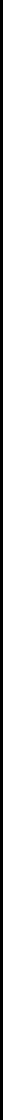 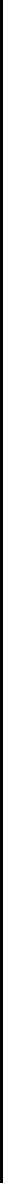 JUMLAH	(B)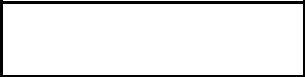 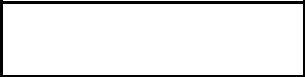 TUNTUTAN PELBAGAITeksi / LRT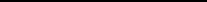 Bas / Keretapi / kapalterbangYuran Pendaftaran Seminar/KursusSewa HotelTol (Sekiranya pembayaran tol menggunakan kad Touch n Go, sila nyatakan nama plaza tol masuk dan keluar di dalam Kenyataan Tuntutan- 2.0)))PENGAKUAN OLEH PEGAWAI YANG MENUNTUTSaya mengaku bahawa :-Perjalanan pada tarikh-tarikh tersebut di atas adalah benar dan telah dibuat atas urusan rasmi Universiti Malaysia Perlis (UniMAP).Tuntutan ini dibuat mengikut kadar dan syarat seperti yang dinyatakan di bawah peraturan-peraturan bagi pegawai bertugas rasmi dan / atau pegawai berkursus.Perbelanjaan bertanda (*) berjumlah RM	telah sebenarnya dilakukan dan dibayar oleh saya sendiri tetapi (**) resit tidak diperolehi / hilang dari simpanan / tidak dapat dikesan.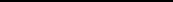 Panggilan telefon sebanyak RM	dibuat atas Urusan Rasmi UniMAP.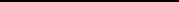 Butir-butir yang dinyatakan di atas adalah benar dan saya bertanggungjawab terhadapnya.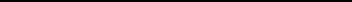 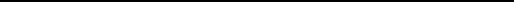 (Tarikh)	(Tandatangan Pegawai yang Menuntut) Cop Nama dan Jawatan** Potong mana yang tidak berkenaanRK.UniMAP.Bend.(O)02.00.02BAHAGIAN B (Untuk semakan dan diisi oleh Jabatan / Pusat Pengajian)1.	Nombor Pesanan Belian (PO) / waran penerbangan dan PO penginapan yang telah dikeluarkan untuk perjalanan bagi tarikh di atas :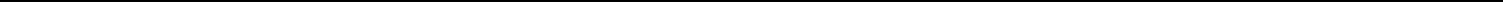 BAHAGIAN C (Pengesahan oleh Dekan / Ketua Jabatan / Ketua Pusat Tanggungjawab)Adalah disahkan bahawa perjalanan tersebut adalah atas Urusan Rasmi UniMAP dan kosnya diluluskan untuk dipertanggungkan kepada peruntukan seperti dinyatakan di atas*.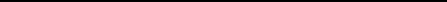 (Tarikh)	(Tandatangan)(Cop Nama dan Jawatan)*(Tarikh)	(Tandatangan)(Cop Nama dan Jawatan)Sekiranya tuntutan dipertanggungkan ke atas dua Pusat Tanggungjawab yang berbeza.Borang tuntutan hendaklah sampai ke Jabatan Bendahari pada @ sebelum 10hb bulan berikutnya.RINGKASAN VOT*	Bagi tuntutan bukan staf tetap / sambilan UniMAP sila kenakan semua perbelanjaan kepada vot 29.**	Bagi tuntutan pelajar-pelajar sila kenakan semua perbelanjaan kepada vot 42.Nama (Huruf Besar):No. K/Pengenalan (Baru):Jawatan:No. Pekerja:No. yang boleh dihubungi:Gred Jawatan:Gaji Pokok:No. Kenderaan:Jenis / Model:Alamat Jabatan:Kuasa Kuda(c.c):Alamat Rumah:TARIKHWAKTUWAKTUBUTIR-BUTIR PERJALANANJARAKJARAKTARIKHBERTOLAKSAMPAI(TUJUAN, TEMPATSEBENARDITOLAKTARIKHBERTOLAKSAMPAIDAN PENGANGKUTAN YANG DIGUNAKAN)(km)(10km)TarikhElaun MakanElaun MakanElaun MakanElaun HarianElaun HarianElaun HarianElaun LogingElaun LogingElaun LogingHariKadarJumlahHariKadarJumlahHariKadarJumlahHariKadar(RM)HariKadar(RM)HariKadar(RM)JUMLAH(A)RM4.0TUNTUTAN ELAUN PERJALANAN KENDERAANTUNTUTAN ELAUN PERJALANAN KENDERAANTUNTUTAN ELAUN PERJALANAN KENDERAAN4.1Tuntutan Setara Kapalterbang / Keretapi (nyatakan tarikh )Tuntutan Setara Kapalterbang / Keretapi (nyatakan tarikh )Tuntutan Setara Kapalterbang / Keretapi (nyatakan tarikh )RM4.2Tuntutan Perbatuan:500 km pertama	 	kmx	 	sen:RM  	501 km – 1 000 km	 	kmx	 	sen:RM  	1 001km – 1 700 km	 	kmx	 	sen:RM  	1 701 km dan seterusnya	 	kmx	 	sen:RM  	RM  	(i)No. PO / Waran:(keratan tiket terpakai disertakan)(ii)No. PO Penginapan:2.Peruntukan dikenakan*Peruntukan dikenakan*:	 	3.Disemak OlehDisemak Oleh:	 	(Nama dan Jawatan)Vot 21RMVot 29RMVot 42RMJumlah Tuntutan:RM